International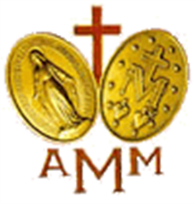 Miraculous Medal AssociationOffice of the Deputy Director GeneralMay 8, 2018Dear National Organizations,May the Grace and Peace of Our Lord Jesus Christ, and the Blessings of our Mother Mary be with all of you.On April 10, 2018, we held our Executive Council Meeting in Paris at the Shrine of Our Lady of The Miraculous Medal.  At that meeting we determined that we wanted more contact with our national associations.  To do this we have divided up all of the national associations into 3 groups – one for each councilor.  These councilors will contact you monthly for information about any of the meetings/activities of your local or national Associations.  It is also important to communicate to these councilors your concerns or questions.  Your Councilor sent you this email.Also, I have an office assistant to help us in our communications.  She is Michelle Negron-Diaz.  Fluent in two languages, Michelle has access to translators in all 6 of our languages.  Your first person to communicate with is always your councilor.  The councilor has most information.  The next person to communicate with is Michelle or, if she communicates with you, of course, communicate directly with her.  Of course, Sor Carolina and me are always available to email.Communication among us, was a goal of the 2014 General Assembly. Another aid in this goal is the new website at www.amminter.org (Also www.intenatioanlmma.org ).  By August 1, we will have information and pictures from Associations around the world in the bottom box on the right.  We hope to contact you soon about having contact information for each national association on this sight also.  We also will put up articles, etc. that are of interest to the associations for your download and help.Our vocation from Mary to St. Catherine Laboure is to promote the medal and pray.  To share our activities to spread the devotion and love of Mary and the Miraculous Medal Association, fulfills our vocation and unites us with the love of our Mother Mary.  As always, I am available for any questions.  Be assured of my prayers daily for all the Association.Fraternally Yours with Our Lady of the Miraculous Medal,Rev. Carl L. Pieber, C.M. Deputy Director, Int’l M.M.A. cpieber@msn.com